MASSAGE (SPA) CLIENT INTAKE FORMDisclaimer: Thank you for your interest in being a client of [SPA/THERAPIST'S NAME]. This form is used to collect information about new clients and used for internal purposes only. The information you provide is confidential and will be treated accordingly.Name: _____________________ Gender:  Male  Female  OtherStreet Address: __________________________________________City: _____________________ State: _____________________ Zip Code: ________E-Mail: _____________________ Phone: _____________________Emergency Contact: _____________________ Phone: ______________________How did you hear about us?If you were referred, please provide their name: _______________________________Are you taking any medications?  Yes  No If yes, please list: _______________________________________________________Any allergies? (oils, lotions, nuts, fruits, skin, etc.)  Yes  No If yes, please list: _______________________________________________________Are you pregnant?  Yes  NoIf yes, how many months: ________________ Due date: _____________________Are you currently under medical supervision or receiving other medical interventions?  Yes  NoIf yes, please describe: ___________________________________________________Do you have any of the following? (check all that apply)Areas of broken skin? (e.g., rash, wounds)  Yes  No If yes, where? _______________________________________History of joint replacement surgery?  Yes  No If yes, which joint(s)? ________________________________________Recent injuries or medical procedures in the past 2 years??  Yes  NoIf yes, please describe: ___________________________________________________Please describe any other injuries or health conditions: ____________________________________________________________________________________________Have you had a professional massage before?  Yes  NoHow recently? __________________________________________________________Reason for seeking massage:  Relaxation  Specific problemHow much pressure do you prefer?  Light  Medium  FirmPlease list and describe any areas of discomfort: _______________________________________________________________________________________________________________________________________________________________________By signing below, I acknowledge that I am aware of the benefits and risks of massage therapy and that I have completed this form to the best of my knowledge. I also agree to inform my massage therapist of any health or medical changes.Signature: ______________________ Date: ______________________Print Name: ______________________CLIENT INFORMATION - Personal referral - Facebook/Instagram - YouTube - Online advertisement - Twitter - Yelp - Website/online search - Newspaper/MagazineHEALTH INFORMATION Areas of swelling  Autoimmune disorder Back / neck problems Bleeding disorders Blood clots Bruise easily Bursitis Cancer Contagious condition Decreased sensation Diabetes Fibromyalgia Headaches Heart condition Hypertension Kidney disease Multiple sclerosis Neurological condition Neuropathy Osteoarthritis Osteoporosis Phlebitis Sciatica Seizures Stroke Tendinitis TMJ disorder Varicose veins Vertigo / dizzinessMASSAGE INFORMATIONACKNOWLEDGMENT & RELEASECLIENT SIGNATURE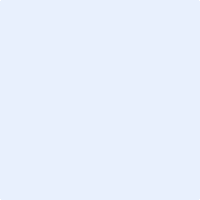 